                                 Приложение 2К постановлению от 30.12.2021 №53Схема размещения гаражей,являющихся некапитальными сооружениями,а также мест стоянки технических или другихсредств передвижения инвалидов вблизи их местажительства на земельных участках, находящихсяв государственной и муниципальной собственности на территории Дамаскинское сельского поселенияд. Дамаскино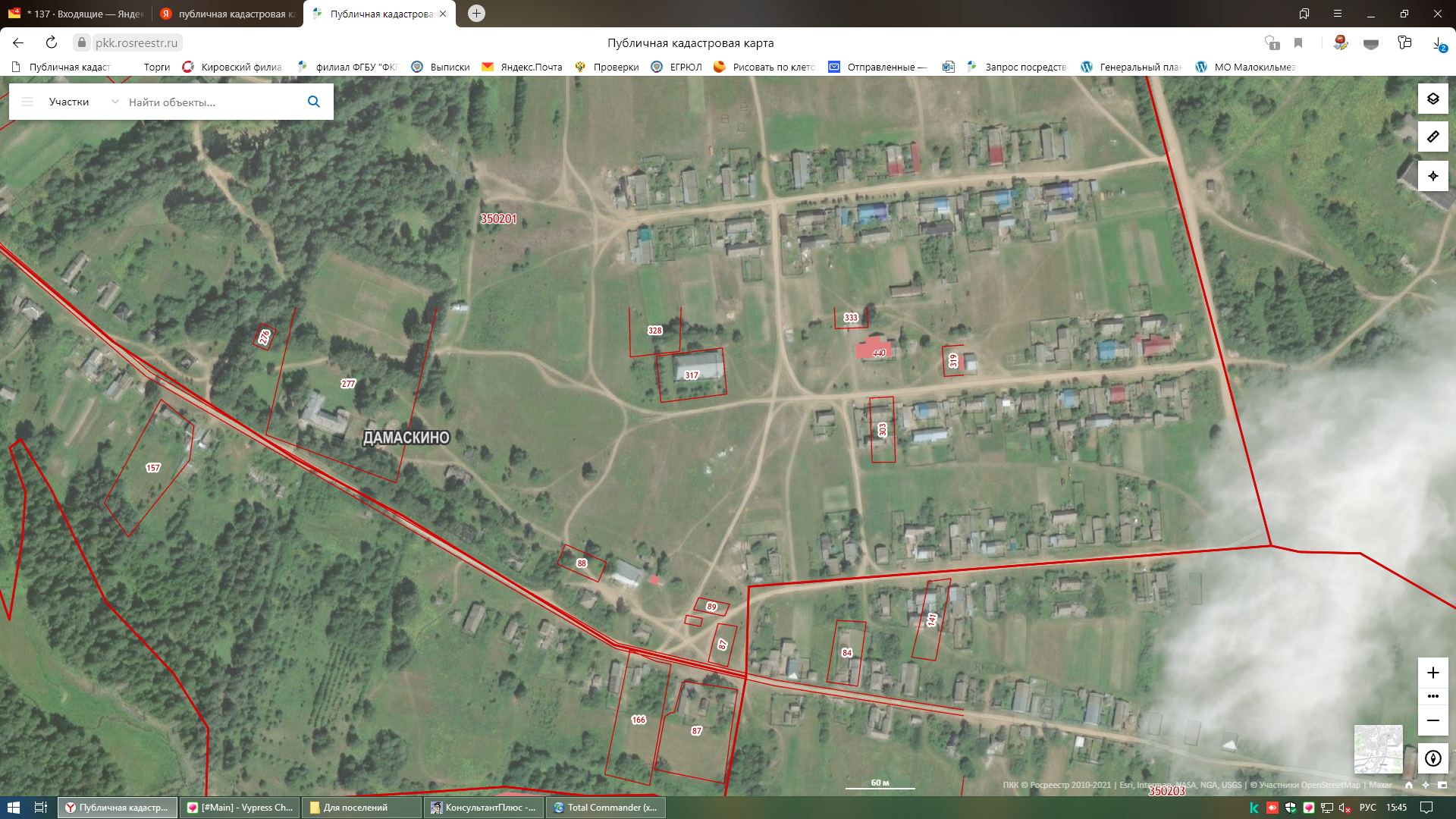 	-    место для размещения гаражей	 -	место для размещения стоянки